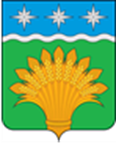 КЕМЕРОВСКАЯ ОБЛАСТЬ - КУЗБАСССовет народных депутатов Юргинского муниципального округа первого созывадевятое заседаниеРЕШЕНИЯот 28 мая 2020 года №52-НАОб отмене отдельных муниципальных правовых актов В соответствии со статьями 13, 35, 48 Федерального закона от 06.10.2003 № 131-ФЗ «Об общих принципах организации местного самоуправления в Российской Федерации», Бюджетным Кодексом Российской Федерации, статьей 1 Закон Кемеровской области - Кузбасса от 05.08.2019 № 68-ОЗ «О преобразовании муниципальных образований», пунктом 1 решения Совета народных депутатов Юргинского муниципального округа от 26.12.2019 № 13 «О вопросах правопреемства», Совет народных депутатов Юргинского муниципального округа:РЕШИЛ:1. Отменить решение Совета народных депутатов Арлюкского сельского поселения от 27.10.2017 №18/15-рс «Об утверждении Положения «О бюджетном процессе в Арлюкском сельском поселении».2. Отменить решение Совета народных депутатов Зеледеевского сельского поселения от 27.10.2017 №16/15-рс «Об утверждении Положения «О бюджетном процессе в Зеледеевском сельском поселении».3. Отменить решение Совета народных депутатов Лебяжье-Асановского сельского поселения от 27.10.2017 №16/12-рс «Об утверждении Положения «О бюджетном процессе в Лебяжье-Асановского сельского поселения».4. Отменить решение Совета народных депутатов Мальцевского сельского поселения от 27.10.2017 №15/14-рс «Об утверждении Положения «О бюджетном процессе в Мальцевского сельского поселения».5. Отменить решение Совета народных депутатов Новоромановского сельского поселения от 27.10.2017 №16/12-рс «Об утверждении Положения «О бюджетном процессе в Новоромановского сельского поселения».6. Отменить решение Совета народных депутатов Попереченского сельского поселения от 26.10.2017 №17/13-рс «Об утверждении Положения «О бюджетном процессе в Попереченского сельского поселения».7. Отменить решение Совета народных депутатов Проскоковского сельского поселения от 27.10.2017 №13/11-рс «Об утверждении Положения «О бюджетном процессе в Проскоковского сельского поселения».8. Отменить решение Совета народных депутатов Тальского сельского поселения от 27.10.2017 №20/15-рс «Об утверждении Положения «О бюджетном процессе в Тальском сельском поселении».9. Отменить решение Совета народных депутатов Юргинского сельского поселения от 27.10.2017 №15/12-рс «Об утверждении Положения «О бюджетном процессе в Юргинского сельского поселения».10. Настоящее решение опубликовать в газете «Юргинские ведомости» и разместить в информационно-коммуникационной сети «Интернет» на официальном сайте администрации Юргинского муниципального округа.11. Контроль за исполнением настоящего решения возложить на постоянную комиссию Совета народных депутатов Юргинского муниципального округа по социальным вопросам, правопорядку и соблюдению законности.12. Настоящее решение вступает в силу со дня его официального опубликования.Председатель Совета народных депутатов Юргинского муниципального округаИ. Я. БережноваГлава Юргинского муниципального округа         «28» мая 2020 годаД. К. Дадашов